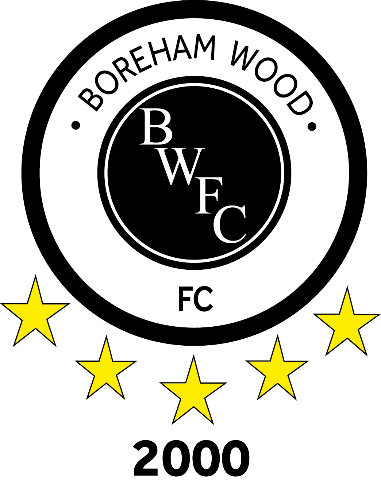 Borehamwood 2000 Football ClubDisciplinary PolicyIntroductionBorehamwood 2000 Football Club (“the Club”) promotes sportsmanship and fair play in all our teams towards our own players, officials and supporters, to the match officials and to our opponents.It is also important the Club provides a high standard of hospitality to players, officials and spectators before, during and after the game.The Club expects high standards from its players, officials, members and supporters and therefore operates a fair but strict discipline procedure at all its events and matches.As a matter of procedure, the club does not impose financial fines on its players, officials and supporters, but will enforce FA/Herts FA rulings & fines and expects these will be paid by the offending parties.For children under the age of 18 all disciplinary correspondence and interaction must be via their registered parent or guardian, to include FA/Herts FA rulings and appeal representation.All disciplinary events are reported to the Club’s Welfare Officer as a matter of course.General MisconductThe club expects high standards from its players, officials, members and supporters; therefore, it is the responsibility of each Team Manager to report any misconduct events to the Club Secretary within twenty-four hours of the incident.Upon receipt of the report a review will be undertaken by the Disciplinary Committee.Penalties will be imposed if deemed appropriate.Disciplinary CommitteeThe Disciplinary Committee consisting of the following Club Officers:Club Chairperson, Club Secretary & Club Welfare Officer.